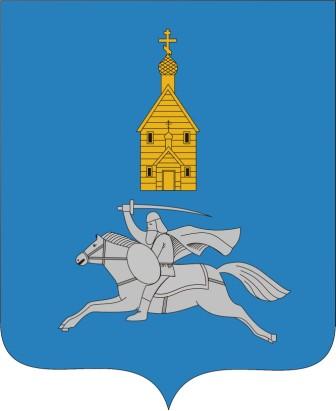  АДМИНИСТРАЦИЯ ИЛЬИНСКОГО МУНИЦИПАЛЬНОГО РАЙОНА                                                                  ИВАНОВСКОЙ ОБЛАСТИПОСТАНОВЛЕНИЕот 01.12.2020 года  № 301п. Ильинское-Хованское    Об установлении платы граждан за жилое помещение по Ильинскому муниципальному району на 2021 год       В соответствии с Федеральным законом  от 06.10.2003г. № 131-ФЗ «Об общих принципах организации местного самоуправления в Российской Федерации» и статьями 154,156,158 ЖК РФ, Решением Совета Ильинского муниципального района от 16 ноября 2011г. № 103  «Об утверждении порядка рассмотрения и установления цен (тарифов) на услуги (товары) муниципальных предприятий, учреждений и организаций на территории Ильинского муниципального района», постановлением  администрации Ильинского муниципального района от 27 декабря 2019 г.   № 391 «Об утверждении положения о расчете размера платы за пользование жилым помещением (платы за наем) для нанимателей жилых помещений по договорам социального найма и договорам найма жилых помещений муниципального жилищного фонда  Ильинского муниципального района", администрация Ильинского муниципального района п о с т а н о в л я е т:1.Установить для населения Ильинского муниципального района размер платы за содержание жилого помещения для нанимателей жилых помещений по договорам социального найма, договорам найма жилых помещений государственного или муниципального жилищного фонда и собственников жилых помещений, которые не приняли решение о выборе способа управления многоквартирным домом, или если принятое решение о выборе способа управления этим домом не было реализовано, согласно Приложению № 1. 2.Установить для населения Ильинского муниципального района размер платы за пользование жилым помещением (плата за наем), согласно Приложению № 2.3.Отменить постановление администрации Ильинского муниципального района  от 29.11.2019 года № 357 «Об установлении платы граждан за жилое помещение по Ильинскому муниципальному району на 2020 год» .4. Настоящее постановление вступает в силу с момента подписания и распространяется на правоотношения возникшие с 01.01.2021 года.5. Контроль за исполнением настоящего постановления возложить на заместителя главы администрации Ильинского муниципального района, начальника отдела экономики и муниципального хозяйства Ефремова С.М.  Глава   Ильинского  муниципального района:                                               С.И.Васютинский Приложение 1                                                                                         к постановлению администрации                                                                                  Ильинского муниципального района                                                                                                      от 01.12.2020 года № 301    Размер платы за содержание  жилого помещения (для нанимателей жилых помещений по договорам социального найма, договорам найма жилых помещений государственного или муниципального жилищного фонда и собственников жилых помещений, которые не приняли решение о выборе способа управления многоквартирным домом, или если принятое решение о выборе способа управления этим домом не было реализовано)                                                                                                                           Приложение 2                                                                                           к постановлению администрации                                                                                  Ильинского муниципального района                                                                                                      от 01.12.2020 года № 301                                                                                                                                таблица 1     Размер  платы за пользование жилым помещением (плата за наем) для нанимателей жилых помещений по договорам социального найма и договорам найма жилых помещений муниципального жилищного фонда Ильинского городского поселения Ильинского муниципального района                                                                                                                                таблица 2     Размер  платы за пользование жилым помещением (плата за наем) для нанимателей жилых помещений по договорам социального найма и договорам найма жилых помещений муниципального жилищного фонда Аньковского сельского поселения  Ильинского муниципального района                                                                                                                                таблица 3     Размер  платы за пользование жилым помещением (плата за наем) для нанимателей жилых помещений по договорам социального найма и договорам найма жилых помещений муниципального жилищного фонда Ивашевского и Щенниковского сельских поселений Ильинского муниципального района        Жилые дома по степени благоустройства      Единица     измеренияПлата за содержание жилого помещения (руб. коп.) без НДС с 01.01.2021г.      1. Жилые дома с центральным отоплением,    водопроводом, газовыми колонками, газовыми плитами-- по Ильинскому городскому поселению   За 1 кв.м.  общей площади4,70      2. Жилые дома с центральным отоплением, водопроводом, газовыми плитами-- по Ильинскому городскому поселениюЗа 1 кв.м.  общей площади3,77 3.   Жилые дома с газовым отоплением,        газовыми плитами-- по Ильинскому городскому поселению   За 1 кв.м.  общей площади3,31- по Щенниковскому сельскому поселениюЗа 1 кв.м.  общей площади7,19         4. Жилые дома с отоплением на твердом топливе, газовыми плитами-- по Ильинскому городскому поселениюЗа 1 кв.м.  общей  площади2,38- по Щенниковскому сельскому поселениюЗа 1 кв.м.  общей площади3,21Размер платы за 1 кв. метр общей площади жилого помещения в месяц (руб.)Размер платы за 1 кв. метр общей площади жилого помещения в месяц (руб.)Размер платы за 1 кв. метр общей площади жилого помещения в месяц (руб.)Размер платы за 1 кв. метр общей площади жилого помещения в месяц (руб.)Потребительские качества жилого помещенияПотребительские качества жилого помещенияПотребительские качества жилого помещенияПотребительские качества жилого помещенияМатериал стенСтепень благоустройстваСтепень благоустройстваСтепень благоустройстваМатериал стенЖилые помещения, имеющие все виды благоустройстваЖилые помещения, имеющие не все виды благоустройства, при отсутствии 1-2 видов благоустройства (частично благоустроенные)Прочие жилые помещения (неблагоустроенные)1. Каменные, кирпичные4,684,263,962. Блочные (шлакоблочные)4,393,963,703. Панельные4,263,843,544. Деревянные, щитовые смешанные и пр.4,133,703,40Размер платы за 1 кв. метр общей площади жилого помещения в месяц (руб.)Размер платы за 1 кв. метр общей площади жилого помещения в месяц (руб.)Размер платы за 1 кв. метр общей площади жилого помещения в месяц (руб.)Размер платы за 1 кв. метр общей площади жилого помещения в месяц (руб.)Потребительские качества жилого помещенияПотребительские качества жилого помещенияПотребительские качества жилого помещенияПотребительские качества жилого помещенияМатериал стенСтепень благоустройстваСтепень благоустройстваСтепень благоустройстваМатериал стенЖилые помещения, имеющие все виды благоустройстваЖилые помещения, имеющие не все виды благоустройства, при отсутствии 1-2 видов благоустройства (частично благоустроенные)Прочие жилые помещения (неблагоустроенные)1. Каменные, кирпичные4,223,843,572. Блочные (шлакоблочные)3,963,573,333. Панельные3,843,453,184. Деревянные, щитовые смешанные и пр.3,723,333,06Размер платы за 1 кв. метр общей площади жилого помещения в месяц (руб.)Размер платы за 1 кв. метр общей площади жилого помещения в месяц (руб.)Размер платы за 1 кв. метр общей площади жилого помещения в месяц (руб.)Размер платы за 1 кв. метр общей площади жилого помещения в месяц (руб.)Потребительские качества жилого помещенияПотребительские качества жилого помещенияПотребительские качества жилого помещенияПотребительские качества жилого помещенияМатериал стенСтепень благоустройстваСтепень благоустройстваСтепень благоустройстваМатериал стенЖилые помещения, имеющие все виды благоустройстваЖилые помещения, имеющие не все виды благоустройства, при отсутствии 1-2 видов благоустройства (частично благоустроенные)Прочие жилые помещения (неблагоустроенные)1. Каменные, кирпичные3,743,403,162. Блочные (шлакоблочные)3,523,162,973. Панельные3,403,062,824. Деревянные, щитовые смешанные и пр.3,312,972,73